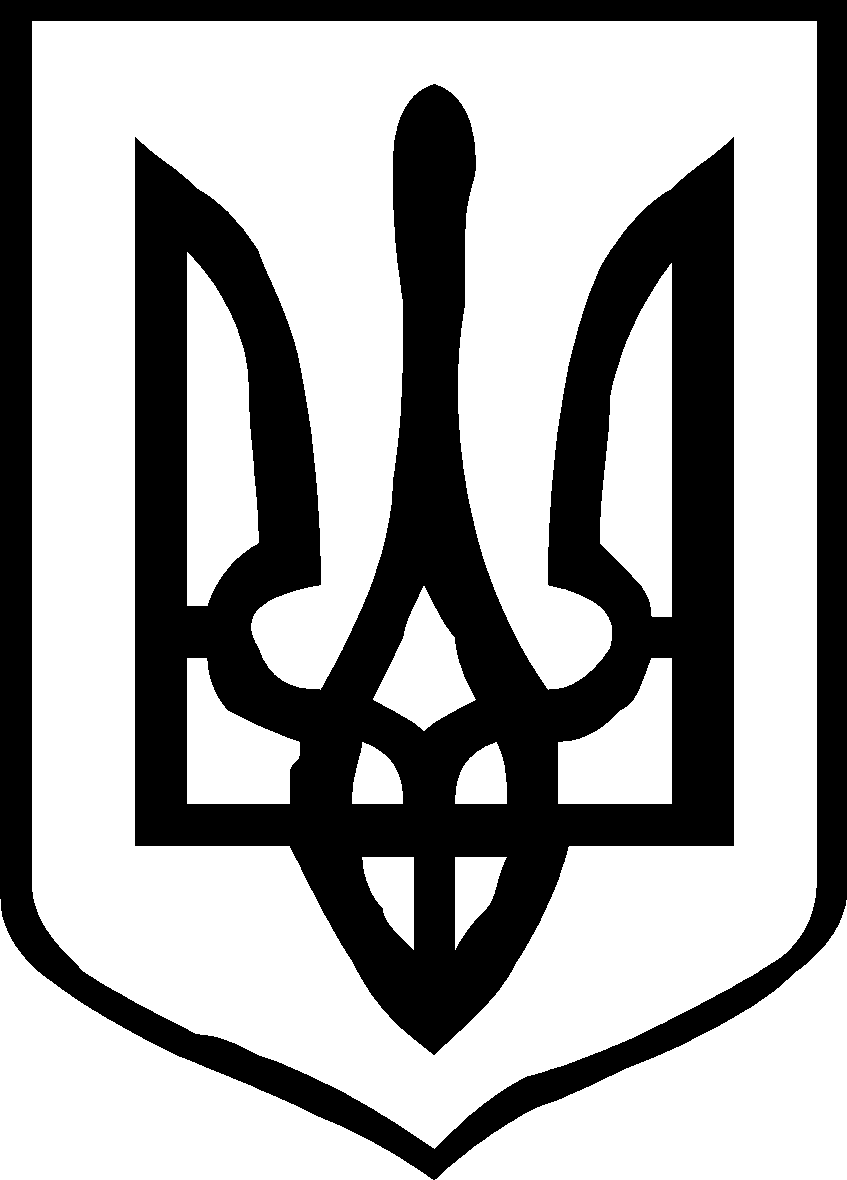 УКРАЇНАКОЛОМИЙСЬКА МІСЬКА РАДАВосьме демократичне скликання____________________ сесіяР І Ш Е Н Н Явід ________________                   м. Коломия                                   №________Про укладення мирової угодиЗ метою врегулювання спору у господарській справі №909/26/23, що перебуває в провадженні Господарського суду Івано-Франківської області, за позовом керівника Коломийської окружної прокуратури в інтересах Коломийської міської ради до Товариства з обмеженою відповідальністю «ПІДЗЕМБУДКОМУНІКАЦІЇ» про стягнення заборгованості, розірвання договору оренди, повернення земельної ділянки, - на підставі взаємних поступок та керуючись Законом України «Про місцеве самоврядування в Україні», статтею 192 Господарського процесуального кодексу України, міська радавирішила:Затвердити проект мирової угоди у господарській справі №909/26/23, що перебуває в провадженні Господарського суду Івано-Франківської області, між Коломийською міською радою та Товариством з обмеженою відповідальністю «ПІДЗЕМБУДКОМУНІКАЦІЇ» (додається).Уповноважити міського голову Богдана СТАНІСЛАВСЬКОГО укласти та підписати мирову угоду, зазначену у пункті 1 цього рішення.Організацію виконання рішення покласти на керуючого справами виконавчого комітету міської ради Миколу АНДРУСЯКА.Контроль за виконанням рішення доручити постійній комісії з питань екології, використання земель, природних ресурсів та регулювання земельних відносин (Євгеній ЗАГРАНОВСЬКИЙ).Міський голова                                                       Богдан СТАНІСЛАВСЬКИЙПогоджено:Секретар міської радиАндрій КУНИЧАК                                                        	«___»____________2023р.Голова постійної комісія з питань екології, використання земель, природних ресурсів та регулювання земельних відносин Євгеній ЗАГРАНОВСЬКИЙ	  			     «___»_________ 2023 р.Керуючий справами виконавчого комітетуміської радиМикола АНДРУСЯК	                                                        «___»_________ 2023 р.   Начальник юридичного відділуміської радиЛюбов СОНЧАК			                                     «___»_________2023 р.Начальник управління «Секретаріат ради»міської радиСвітлана БЕЖУК						      «___»_________2023 р.Начальник управління економіки міської радиІнна ТКАЧУК							      «___»_________ 2023 р.Уповноважена особа з питань запобігання та виявлення корупціїСвітлана СЕНЮК                                                                 «___»_________2023 р.В.о. начальника управління земельних відносин та майнових ресурсів міської радиОлександр ЯВОРСЬКИЙ                                          	      «___»_________2023 р.Виконавець:                                                         Начальник юридичного відділу управління земельних відносин та майнових ресурсів міської радиВікторія РУЧКОВСЬКА         	   «___»_________ 2023 р.Додатокдо рішення міської радивід  «____»______ 2023р.  № ____ПРОЕКТ МИРОВОЇ УГОДИу господарській справі №909/26/23, що перебуває в провадженні Господарського суду Івано-Франківської областіМИРОВА УГОДАм. Коломия 							«____»_______ 2023 рокуКОЛОМИЙСЬКА МІСЬКА РАДА, код ЄДРПОУ 04054334, від імені якої, на підставі ст.12, 42 Закону України «Про місцеве самоврядування в Україні» та рішення Коломийської міської ради №______ від «____»_______ 2023 року діє міський голова СТАНІСЛАВСЬКИЙ Богдан Миколайович, з однієї Сторони, та Товариство з обмеженою відповідальністю «ПІДЗЕМБУДКОМУНІКАЦІЇ», код ЄДРПОУ 34186543, в особі директора КУЦЕНКА Олександра Анатолійовича, який діє на підставі Статуту, з іншої сторони, разом іменовані Сторони,в межах чинного законодавства України, домовились про укладення Мирової угоди (надалі - Угода) з метою врегулювання спору у господарській справі №909/26/23, що перебуває в провадженні Господарського суду Івано-Франківської області, за позовом Керівника Коломийської окружної прокуратури в інтересах Коломийської міської ради до Товариства з обмеженою відповідальністю «ПІДЗЕМБУДКОМУНІКАЦІЇ» про стягнення заборгованості, розірвання договору оренди та повернення земельної ділянки.Відповідно до умов цієї Угоди, Сторони домовились про наступне:1. Сторони підтверджують, що станом на момент укладення даної Угоди Товариство з обмеженою відповідальністю «ПІДЗЕМБУДКОМУНІКАЦІЇ» здійснило повне погашення заборгованості перед Коломийською міською радою за Договором оренди земельної ділянки від 08.04.2010р. в розмірі 77650,36 гривень.2. Вирішення питання щодо повернення Коломийській окружній прокуратурі судового збору, в порядку ст. 129, 130 Господарського процесуального кодексу України, залишити на розсуд Господарського суду Івано-Франківської області. 3. Всі інші судові витрати, понесені Сторонами у зв’язку із розглядом справи №909/26/23, покладаються на Сторону, яка понесла такі витрати, та іншою Стороною не відшкодовуються. 4. Сторони погодилися в місячний термін з моменту набрання чинності ухвалою Господарського суду Івано-Франківської області про затвердження мирової угоди внести зміни до Договору оренди землі від 8.04.2010 року шляхом укладення Додаткової угоди до нього, виклавши п 5 та п. 9 Договору оренди землі в наступній редакції:«п. 5 Нормативна грошова оцінка земельної ділянки становить 20 448 917  (двадцять мільйонів чотириста сорок вісім тисяч дев’ятсот сімнадцять) гривень 00 копійок та підлягає щорічній індексації»;«п.9 Орендна плата вносить орендарем у грошовій формі в розмірі 613 467 (шістсот тринадцять тисяч чотириста шістдесят сім) гривень 00 копійок в рік на рахунок UA 328999980334179812000009616, Код платежу 18010600, Одержувач ГУК в Ів.-Фр.об./ТГм.Коломия/18010600, Банк – Казначейство України (ел.адм.подат.), код ЄДРПОУ 37951998»Доповнити Договір оренди землі пунктом 12.1:«п.12.1 При зміні нормативної грошової оцінки земельної ділянки орендна плата перераховується автоматично та не потребує внесення додаткових змін до Договору оренди землі»;	З метою виконання даного пункту Угоди та норм чинного земельного законодавства України ТОВ «Підзембудкомунікації» погоджується  самостійно подати заяву до Коломийської міської ради про внесення змін до Договору оренди землі від 8.04.2010 долучивши до неї Витяг з нормативної грошової оцінки, Розрахунок орендної плати та проект Додаткової угоди про внесення змін до договору землі. ТОВ «Підзембудкомунікації» погоджується в тижневий термін після прийняття відповідного рішення міської ради підписати Додаткову угоду про внесення змін  до Договору оренди землі щодо викладення пунктів 5 та 9 в новій редакції та доповненням пунктом 12.1.Коломийська міська рада зобов’язується оперативно надати розрахунок орендної плати за запитом ТОВ «Підзембудкомунікації», невідкладно прийняти рішення за заявою ТОВ «Підзембудкомунікації» про внесення змін до договору оренди землі та підписати Додаткову угоду до Договору оренди землі.5. Сторони погодилися, що в місячний термін з моменту набрання чинності ухвалою Господарського суду Івано-Франківської області про затвердження мирової угоди ТОВ «Підзембудкомунікації» зобов’язується звернутися до Коломийської міської ради з заявою про надання дозволу на виготовлення технічної документації із землеустрою щодо інвентаризації земельної ділянки з кадастровим номером 2610600000:30:001:0016, що перебуває в користуванні ТОВ «Підзембудкомунікації» (з метою визначення дійсної площі земельної ділянки, якою фактично користується ТОВ «Підзембудкомунікації» згідно з Договором оренди землі від 08.04.2010 року) та після прийняття відповідного рішення Коломийською міською радою в трьох денний термін звернутися до проектної організації для виготовлення вказаної технічної документації оплативши за власний рахунок виконання зазначених робіт.Сторони погодили, що в двох тижневий термін, після виготовлення технічної документації із землеустрою щодо інвентаризації земельної ділянки, ТОВ «Підзембудкомунікації» зобов’язується звернутися до Коломийської міської ради з заявою про затвердження технічної документації із землеустрою щодо інвентаризації земельної ділянки з кадастровим номером 2610600000:30:001:0016 та в місячний термін з моменту прийняття міською радою відповідного рішення подати до Коломийської міської ради проект Додаткової угоди про внесення змін до Договору оренди землі від 08.04.2010 року в частині зміни площі земельної ділянки з кадастровим номером 2610600000:30:001:0016, що перебуває в користуванні ТОВ «Підзембудкомунікації», в разі встановлення технічною документацією іншої площі ніж площа визначена в п. 2 укладеного Договору оренди землі.Коломийська міська рада зобов’язується в терміни визначені земельним законодавством України приймати вищезазначені рішення  та невідкладно підписати Додаткову угоду про внесення змін до Договору оренди землі  в частині зміни площі земельної ділянки.6. Сторони розуміють, що всі зміни до Договору оренди землі підлягають державній реєстрації в Державному реєстрі речових прав та їх обмежень, а тому ТОВ «Підзембудкомунікації» погоджується здійснити державну реєстрацію Додаткових угод про внесення змін до Договору оренди землі укладених в рамках цієї Угоди невідкладно після їх підписання.7. Сторони погоджуються, що ТОВ «Підзембудкомунікації» зобов’язуються в термін до 1 грудня 2023 року розпочати будівництво сміттєcортувального комплексу на земельній ділянці з кадастровим номером 2610600000:30:001:00168. Сторони погодилися, що всі прийняті рішення Коломийської міської ради діють в частині, що не суперечить змісту даної Мирової угоди.9. Коломийська міська рада зобов’язується сприяти в оформленні всіх необхідних для реалізації проектів будівництва сміттєсортувального комплексу та проекту дегазації дозвільних документів, в тому числі, але не обмежуючись, екологічних документів (паспортів місць видалення відходів, надання сміттєзвалищу статусу «полігону», висновку з оцінки впливу на довкілля для впровадження планової діяльності тощо), містобудівних умов та обмежень забудови земельної ділянки, проведенні необхідних громадських обговорень тощо в рамках наданих законом повноважень, при умові відповідності документації вимогам земельного, екологічного та іншого законодавства України. 10. Сторони підписанням цієї Угоди заявляють, що Угода не порушує жодних прав та інтересів третіх осіб та держави, а також, що їм відомі наслідки укладення Угоди та затвердження її судом.11. Сторони підтверджують, що всі викладені умови цієї Угоди відповідають їх реальному волевиявленню та інтересам і погоджують настання наслідків, зазначених у тексті цієї Угоди. Жодна зі Сторін не вправі в односторонньому порядку розірвати цю угоду або змінити її умови.12. Сторони підтверджують, що особи, які підписали від імені Сторін цю Угоду, мають всі необхідні повноваження на її підписання та не мають будь-яких застережень та/або обмежень таких повноважень та/або своєї правоздатності, та/або дієздатності стосовно укладення цієї Угоди.13. Якщо в процесі виконання цієї Угоди відбудеться реорганізація та/або зміна форми власності однієї із Сторін або обох Сторін, то ця Угода зберігає свою силу для правонаступника такої Сторони.14. Ця Угода набирає чинності з дня набрання законної сили ухвали суду про її затвердження, в резолютивній частині якої зазначаються умови угоди.     15. У разі невиконання затвердженої судом Мирової угоди ухвала суду про затвердження Мирової угоди може бути подана для її примусового виконання в порядку, передбаченому законодавством для виконання судових рішень, та звернення до суду щодо дострокового припинення дії договору та повернення земельної ділянку у комунальну власність.16. Ця Угода складена в трьох примірниках, які мають однакову юридичну силу, по одному для кожної  зі Сторін та суду.17. Реквізити та погодження Сторін:    		Позивач 						ВідповідачКоломийська міська рада 			Товариство з обмеженоювідповідальністю «ПІДЗЕМБУДКОМУНІКАЦІЇ»місцезнаходження: 78203, 		 	місцезнаходження: 04073, м. Київ,Івано-Франківська обл., м. Коломия, 	пр. С.Бандери, 13пр.М.Грушевського, 1Код ЄДРПОУ 04054334			Код ЄДРПОУ 34186543Банківські реквізити:Міський голова                                                       Богдан СТАНІСЛАВСЬКИЙПогоджено:Секретар міської радиАндрій КУНИЧАК                                                        	«___»____________2023р.Голова постійної комісія з питань екології, використання земель, природних ресурсів та регулювання земельних відносин Євгеній ЗАГРАНОВСЬКИЙ	  			     «___»_________ 2023 р.Керуючий справами виконавчого комітетуміської радиМикола АНДРУСЯК	                                                        «___»_________ 2023 р.   Начальник юридичного відділуміської радиЛюбов СОНЧАК			                                     «___»_________2023 р.Начальник управління «Секретаріат ради»міської радиСвітлана БЕЖУК						      «___»_________2023 р.Начальник управління економіки міської радиІнна ТКАЧУК							      «___»_________ 2023 р.Уповноважена особа з питань запобігання та виявлення корупціїСвітлана СЕНЮК                                                                 «___»_________2023 р.В.о. начальника управління земельних відносин та майнових ресурсів міської радиОлександр ЯВОРСЬКИЙ                                          	      «___»_________2023 р.Виконавець:                                                         Начальник юридичного відділу управління земельних відносин та майнових ресурсів міської радиВікторія РУЧКОВСЬКА         	   «___»_________ 2023 р.